ČESKÝ JAZYK	 +   MATEMATIKA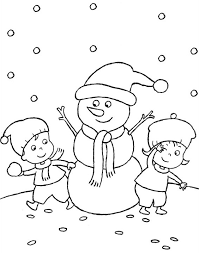 Úterý 2. 2. 2021SPOLEČNÁ PRÁCE VE SKUPINÁCH NA MEET se nemusí dokončit, pokud při společné práci nestíháte.Připravíte si: ČJ + M = učebnici M, ČJ, sešity M+ČJ, ČJ pracovní sešit, Pravopis podstatných jmen rodu středního a ženského - růžový pracovní sešit ČJ: Téma učiva: Vzory podstatných jmen rodu ženského a středníhoŠkolákov – vzory podstatných jmen rodu ženského - pravopisUčebnice strana 54/15, 16 U 54/ Poučení – Pozor rozlišujte…..M: Téma učiva: – PÍSEMNÉ NÁSOBENÍ DVOJCIFERNÝM ČINITELEMŠkolákov – společná práce – procvičování učiva UČEBNICE: str.36/12     str.37/15,16   SLOVNÍ ÚLOHYPO VÝUCE NA MEETu následuje SAMOSTATNÁ PRÁCE, kontrola proběhne následující den:ČJ:  RŮŽOVÝ  PS 11/e + zapiš i pád podstatných jmenM: Učebnice str.37/19         Minutovky str.24/48TENTO TÝDEN ČTEME ČÍTANKU 76-86 